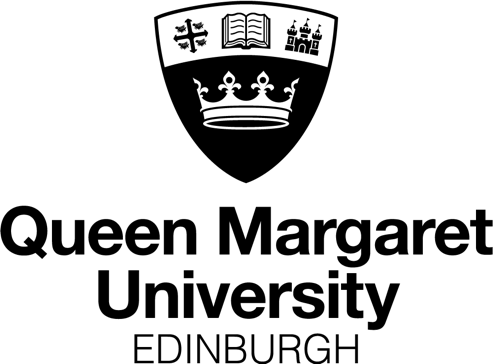 QMU Postgraduate Grade DescriptorsApproved by the University Senate on 30 June 2021 Applicable to all new and existing modules being delivered from September 2021 onwardsGrade A* 80% and above Outstanding performance, exceptionally able – pass  Articulates an outstanding critical understanding and interpretation of the relevant information, principal theories, concepts and principles presented by the assessmentArticulates an outstanding critical understanding that integrates most, if not all, of the main areas of the specialist disciplineDemonstrates outstanding, extensive, detailed and critical knowledge, informed by current discipline developments Displays an outstanding ability to critically appraise scholarship and evidence, and synthesise concepts, knowledge and theory Applies a range of specialist and/or professional skills, techniques or practices aligned with the discipline Demonstrates an outstanding ability to communicate knowledge (written, verbal, practical, visual)Demonstrates an outstanding critical awareness of the scope and application of disciplinary and interdisciplinary scholarship Shows an outstanding reflexive awareness of value judgements and assumptions embodied in the subject Demonstrates outstanding originality, creativity or innovation in the application of knowledge and / or practice  Displays outstanding potential to undertake research or be a leading practitioner within a specialist areaGrade A 70-79.9% Very good performance – pass  Articulates a very good critical understanding and interpretation of the relevant information, principal theories, concepts and principles presented by the assessmentArticulates a very good critical understanding that integrates most of the main areas of the specialist disciplineDemonstrates very good, extensive, detailed and critical knowledge, informed by current discipline developments Displays a very good  ability to critically appraise scholarship and evidence, and synthesise concepts, knowledge and theory Applies a range of specialist and/or professional skills, techniques or practices aligned with the discipline Demonstrates a very good ability to communicate knowledge (written, verbal, practical, visual)Demonstrates a very good critical awareness of the scope and application of disciplinary and interdisciplinary scholarship Shows a very good reflexive awareness of value judgements and assumptions embodied in the subject Demonstrates  very good originality, creativity or innovation in the application of knowledge and / or practice  Displays very good potential to undertake research or be a leading practitioner within a specialist areaGrade B 60-69.9% Good performance – pass  Articulates a good critical understanding and interpretation of the relevant information, principal theories, concepts and principles presented by the assessmentArticulates a good critical understanding that integrates some of the main areas of the specialist disciplineDemonstrates good breadth, detailed and critical knowledge, informed by current discipline developments Displays good ability to critically appraise scholarship and evidence, and synthesise concepts, knowledge and theory Applies a range of specialist and/or professional skills, techniques or practices aligned with the discipline Demonstrates a good ability to communicate knowledge (written, verbal, practical, visual)Demonstrates a good critical awareness of the scope and application of disciplinary and interdisciplinary scholarship Shows a good reflexive awareness of value judgements and assumptions embodied in the subject Demonstrates good originality, creativity or innovation in the application of knowledge and / or practice  Displays good potential to undertake research or be a leading practitioner within a specialist areaGrade C 50-59.9% - Fair performance – pass  Articulates a fair critical understanding and interpretation of the relevant information, principal theories, concepts and principles presented by the assessmentArticulates a fair, critical understanding that integrates a few of the main areas of the specialist disciplineDemonstrates a fair breadth, detailed and critical knowledge, informed by current discipline developments Displays a fair ability to critically appraise scholarship and evidence, and synthesise concepts, knowledge and theory Applies a range of specialist and/or professional skills, techniques or practices aligned with the discipline Demonstrates a fair ability to communicate knowledge (written, verbal, practical, visual)Demonstrates a fair critical awareness of the scope and application of disciplinary and interdisciplinary scholarship Shows a fair reflexive awareness of value judgements and assumptions embodied in the subject Demonstrates fair originality, creativity or innovation in the application of knowledge and / or practiceDisplays fair potential to undertake research or be a leading practitioner within a specialist areaSubmission/assessment meets the standards of SCQF Level 11Grade D 40-49.9% Unsatisfactory performance – fail   Partial knowledge, understanding and interpretation of the relevant information, principal theories, concepts and current discipline developmentsPartial understanding of the breadth and depth of the disciplineLimited ability to critically appraise scholarship and evidence, and synthesise concepts, knowledge and theory Insufficient application of specialist and/or professional skills, techniques or practices aligned with the discipline Demonstrates insufficient ability to communicate knowledge (written, verbal, practical, visual)Demonstrates a limited critical awareness of the scope and application of disciplinary and interdisciplinary scholarship Shows insufficient reflexive awareness of value judgements and assumptions embodied in the subject Partial demonstration of originality, creativity or innovation in the application of knowledge and / or practice  Displays limited potential to undertake research or be a leading practitioner within a specialist areaSubmission/assessment does not meet the standards of SCQF Level 11Grade E 0-39.9% Unsatisfactory performance - fail   Little or no understanding and interpretation of the relevant information, principal theories, concepts and current discipline developmentsLittle or no understanding of the breadth and depth of the disciplineInaccurate appraisal of scholarship and evidence, and synthesise concepts, knowledge and theory Ineffective application of specialist and/or professional skills, techniques or practices aligned with the discipline Ineffective communication of knowledge (written, verbal, practical, visual)Demonstrates little or no critical awareness of the scope and application of disciplinary and interdisciplinary scholarship Consistent lack of reflexive awareness of value judgements and assumptions embodied in the subject Little or no demonstration of originality, creativity or innovation in the application of knowledge and / or practice  Displays little or no potential to undertake research or be a leading practitioner within a specialist areaSubmission/assessment does not meet the standards of SCQF Level 11